西南医科大学图书馆使用指南西南医科大学图书馆始建时为川南医士校图书室，经过70余年的建设和发展，现已成为学校信息资源中心，也是川南地区及川滇黔渝结合地区的医学文献信息中心。现由忠山校区图书馆和城北校区逸夫图书馆组成，馆舍面积2.7万平方米，有阅览座位2300余个，其中信息检索培训座位100余个。馆内藏有纸质文献186.5万余册,电子文献624.08余万册，常年订有中外文纸质期刊700余种，中外文数据库40余个,与国内6家机构建立了馆际共享和文献传递关系，购置了医知网、读秀等文献传递平台，帮助师生获取本馆缺藏文献。形成了以生物医学为重点，兼有哲学、人文社会科学及其他自然科学文献的馆藏体系。图书馆实行“藏、借、阅一体化”的开放服务模式，每周开馆时间达到112小时，网上资源24小时开放，实现了两校区图书通借通还的服务功能。馆内无线网络全覆盖，方便读者使用手机和笔记本上网；读者可以通过图书馆网站、图书馆微信服务号、超星学习通查询图书馆馆藏资源信息，检索、阅览和下载电子文献，网上续借图书，与馆员进行在线交流等。图书馆还开展了科技查新、查收查引、文献传递等参考咨询服务，积极服务学校教学、科研与人才培养工作。图书馆服务咨询电话：图书馆服务QQ群：　图书馆资源与服务交流群（教工群）：162722583；　　图书馆师生交流群（学生群）：283930876西南医科大学图书馆在两校区的馆藏布局，以方便师生利用为原则，以学校两校区功能划分和学科专业的分布为依据，具体分布情况详见下表：馆藏分布（服务内容）、服务时间　　忠山校区图书馆： 　　城北校区图书馆：特别提示：法定节假日闭馆。书刊借阅制度1.所有读者凭一卡通或人脸识别入馆。2.校园一卡通只限本人使用，如因转借、丢失等所发生的一切后果由原持卡人负责。3.每位读者限借图书二十册，借期：教职工、研究生、留学生三个月，其它两个月。借期满后可进行网上续借，每册图书只能续借一次，实习学生借期放宽到实习结束为止。按期归还图书，超期一天收取超期服务费0.1元。续借方式有三种:一是登录图书馆网站→点击姓名打开个人详细页面→在详细页面中点击“图书借阅”→在借书列表中点击“续借申请”完成续借。其中，登录图书馆网站的方式如下：	①登录方式一：使用图书馆账号登录（账号为学号或工号，初始密码为身份证后6位加@swmu）	②登录方式二：使用学校统一身份认证认证登录（学生账号为学号，初始密码为Swmu加学号后6位加！，教职工账号为工号，初始密码为身份证后6位加@swmu）二是进入图书馆微信服务号，点击个人中心进入借阅信息后续借。三是进入超星学习通的移动图书馆，点击借阅记录进行续借。4.各种字典、辞典等工具书只供阅览不外借。5.读者遗失、污损馆藏图书，按《图书遗失与污损处理办法》进行处理：凡未办理借阅手续，私自带书离开图书馆的读者（包括工作人员），视情节轻重，报请相关部门处理。电子资源访问方式使用西南医科大学图书馆的电子期刊、电子图书、学位论文、视频等电子资源，请按照以下步骤进行操作：一、西南医科大学图书馆主页网址：https://lib.swmu.edu.cn二、访问方式1.校内访问：一是进入图书馆主页,点击“统一搜索”，即可一站式检索本馆所有“纸质+电子”资源。二是进入图书馆主页,点击“资源导航”，根据数据库名称或者按字母导航、学科导航、资源类型导航、语言导航等方式选择相应数据库进行检索。2.校外访问：	通过图书馆VPN进行访问，需要下载专用客户端EasyConnect（可安装在手机和电脑上）进行登录使用，VPN账户与密码按用户分类有所不同。高层次专家：账户为姓名（汉字）、外籍专家为英文姓名，初始密码123456。教师（教编人员）：账户为工号，初始密码为身份证后6位。三附院职工：账户为身份证后12位，初始密码为身份证后6位。研究生：账户为学号，初始密码为身份证后6位。留学生：账户为学号，初始密码为护照后6位。注意事项：因受用户数量限制，学校本科生暂未集体开通VPN访问权限，如有需要，本科生可向所在院系申请，由院系将开通人员名单提交至图书馆统一进行开通。三、电子资源使用要求1.访问资源时，不得连续、系统、集中、批量地下载文献（一般数据库商认为，如果超出正常阅读速度下载文献就视为滥用，通常正常阅读一篇文献的速度至少需要几分钟）；如果在短时间内有过量下载的行为，本系统将将自动暂时冻结读者的访问权限。2.请广大师生重视并遵守电子资源知识产权的有关规定，严禁将个人帐号密码提供给校外人员使用，否则由此引起的一切后果由违规者自负。3.图书馆电子资源列表（2023年）逸夫图书馆座位预约管理办法一、预约方式1.打开超星学习通→输入邀请码xnykdx→选择“西南医科大学图书馆”→点击“座位预约”功能进行预约。超星学习通二维码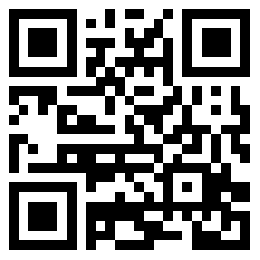 打开西南医科大学图书馆微信服务号→选择“服务”→点击“座位预约”西南医科大学图书馆微信服务号二维码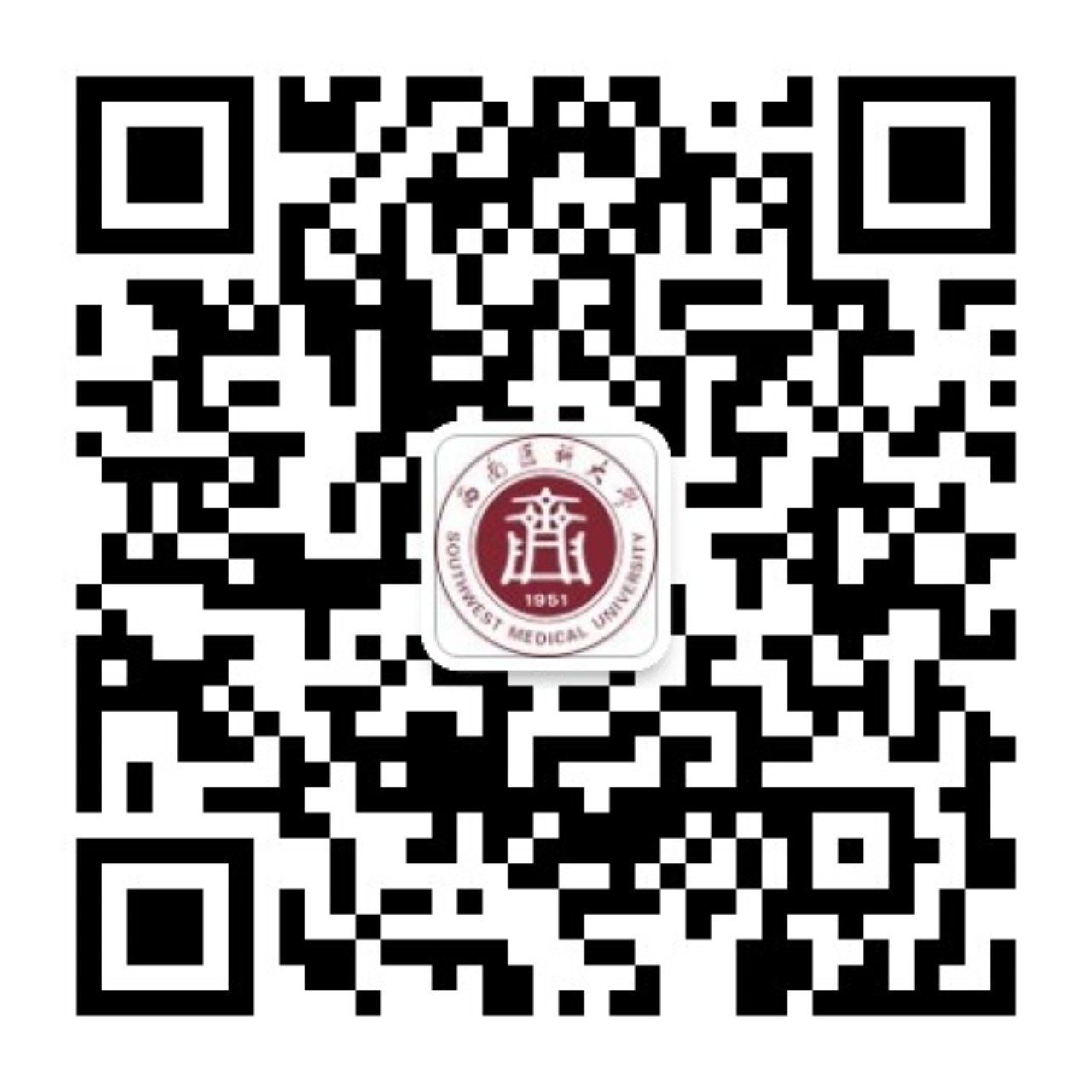 3.直接在逸夫图书馆五楼自习区门口的选座机上选座后使用。二、使用要求1.读者到达现场后请扫码自习座位上的二维码进行签到，离馆时请带走本人物品，并扫码签退释放座位。2.读者单次预约时长为4小时，请在预约后20分钟内扫码签到，否则将被记录为违约，离开不签退记录为违约。3.短时离馆请扫码点击“临时离开”，暂离时长为20分钟，返回时重新扫码签到；否则系统将自动释放座位并记违规1次。4.用餐时段为11:30至13:00,17:30至19:00，用餐时段内，可扫码暂离60分钟。5.每周违约次数达到3次，将暂停本周的预约功能。6.禁止使用任何非正常手段进行签到等操作，否则暂停预约功能。7.使用座位前请先进行预约，在预约时段内，预约人拥有该座位的使用权。请没有预约的同学请将座位让给已经预约的同学。请读者养成“使用要预约 预约要签到 离座要暂离 用完要签退”的良好文明习惯，图书馆也将加强巡视管理，请广大读者配合、相互监督，做文明读者。西南医科大学图书馆研修室使用说明开放时间周一到周日9：00到22:00，法定节假日及寒暑假除外。使用范围自我静修、学术研讨、课程讨论、课题研究、交流培训、社团会议，不支持娱乐及商业活动。三、使用流程使用者可通过网站、微信或者现场操作三种方式进行预约。1.网站预约预约网址：http://172.17.6.243:81/预约流程：点击预约网址→输入学号/工号→密码（图书馆借书密码），即可登录系统；2.微信预约预约流程：关注西南医科大学图书馆微信服务号→进入“服务”→进入“研修室预约”；3.现场操作操作流程：在研修室门口的终端设备上刷校园卡后即可预约。二、使用要求1.每次可至多预约3个小时，日期为预约天起的三天之内的任意日期，若在使用者预约时间段之后的时间无人预约，使用者可以在本次预约时间段结束前进行续约，每次续约至多一个小时，如仍无他人预约，使用者可连续续约。 2. 预约成功后，可在预约房间无人使用时提前15分钟刷校园卡进入预约房间，如超过预约开始时间15分钟不刷卡开门，系统将自动取消预约、释放房间供他人预约使用，系统还将记录申请人违规1次。3.请使用结束前在研修室门口的平板电脑上归还房间，否则系统会自动记录违规1次。4.系统自动合并读者使用个人研修室所产生的违规次数，违规2次将冻结预约权限10天。      5.普通研修间共15个，每个可承载4-8人开展活动，请预约后使用。多媒体研修室2个，可承载5—16人参加活动，申请时需上传相关活动附件。  欢迎广大读者光临西南医科大学图书馆!                           2023年9月21日部门名称电话主要职责综合科2581391主要任务是协助馆长处理日常行政业务，负责全馆的业务统计，管理业务档案及负责对外协调工作。资源建设部2581371负责文献的采购、验收、登记；对到馆文献进行分类编目和加工整理。读者服务中心2580261负责图书馆书库的组织管理，开展馆内文献阅览工作，负责对除多媒体阅览室以外的所有阅览室进行管理。图书借还咨询与两校区服务台联系，忠山图书馆服务台电话：3160159，逸夫图书馆服务台电话：3108867技术部2581342负责图书馆自动化系统的运作和维护，对信息检索培训室进行设备维护，开展馆藏数字化资源的使用指导，图书馆网站和特色电子资源开发。学科服务部3163722提供科技查新、查收查引、文献传递等参考咨询服务；提供ESI学科态势分析等服务。信息素养教育培训部3161316负责信息检索课的教学，提供用户教育培训，信息咨询等服务。楼 层收藏范围库 室服 务 时 间一楼部分新书、期刊一站式服务中心 多功能阅览室8：00—22：00二楼生物科学类图书外科、妇产科、儿科、肿瘤、神经与精神病、皮肤与性病、耳鼻喉、眼科、口腔、药学等类图书生物·临床医学书库8：00—21:00二楼生物科学类图书外科、妇产科、儿科、肿瘤、神经与精神病、皮肤与性病、耳鼻喉、眼科、口腔、药学等类图书生物·临床医学书库8：00—21:00三楼临床外文图书临床诊断治疗、影像、检验、康复、内科学等类图书中外文临床医学书库8：00—21:00三楼临床外文图书临床诊断治疗、影像、检验、康复、内科学等类图书中外文临床医学书库8：00—21:00四楼馆藏重要图书保存本基藏书库8：00—21:00四楼临床医学类现刊、过刊、报纸部分人文社科及休闲期刊期刊、报纸阅览室8：00—21:00四楼临床医学类现刊、过刊、报纸部分人文社科及休闲期刊期刊、报纸阅览室8：00—21:00楼层收藏范围库 室服 务 时 间一楼马列主义、毛泽东思想、邓小平理论、哲学、宗教、社会科学总论、政治、法律、军事、经济类图书社会科学书库（一）8：00—21：00一楼泸州市图书馆图书、地方志、捐赠图书城市书房7：00—23：00二楼文学类图书文学书库8：00—21：00二楼文化、科学、教育、体育、艺术、历史、地理类图书社会科学书库（二）8：00—21：00二楼新书展区、自习区多功能阅览室7：00—23：00三楼预防医学、卫生学、基础医学、护理学类图书中文医学书库（一）8：00—21：00三楼中医类图书中文医学书库（二）8：00—21：00三楼自然科学总论、数理科学和化学、天文学、地球科学、农业、工业技术、交通运输、航空航天、环境和安全科学类图书自然科学书库8：00—21：00三楼除临床医学外的馆藏现刊、过刊期刊、报纸阅览室、8：00—21：00三楼校友捐赠图书医大文库——三楼1995年以前剔存图书二线书库（一）——四楼语言、文字类图书语言文字﹒外文书库8：00—21：00四楼外文原版图书语言文字﹒外文书库8：00—21：00四楼过刊库、二线图书二线书库（二）——五楼六楼学习研讨室、红色经典学习区、自习区学习研讨室、红色经典学习区、自习区7：00—23：00序号名称名称1超星超星数字图书馆2超星超星“读秀学术搜索”3超星超星歌德电子书借阅系统4畅想之星电子书畅想之星电子书5京东阅读校园版京东阅读校园版6万方万方医学学位论文全文数据库7万方中华医学会期刊数据库8知网中国知网中国博士学位论文全文数据库9知网中国知网中国优秀硕士学位论文全文数据库10知网中国知网中国重要会议论文全文数据库11知网中国知网中国学术期刊网络出版总库12知网中国知网中国重要报纸全文数据库13维普（VIP）中文科技期刊全文数据库维普（VIP）中文科技期刊全文数据库14中国生物医学文献服务系统（SinoMed）中国生物医学文献服务系统（SinoMed）15博看电子期刊数据库平台博看电子期刊数据库平台16EbscoEBSCO(ASP)17EbscoEBSCO( BSP）18WILEY在线期刊数据库WILEY在线期刊数据库19OVID——EBMR外文循证医学数据库OVID——EBMR外文循证医学数据库20“医知网”医学外文文献检索、分析、传递系统“医知网”医学外文文献检索、分析、传递系统21Sci-finderSci-finder22SCIESCIE23ESIESI24InciteIncite25JCRJCR26SSCISSCI27Endnot文献管理软件Endnot文献管理软件28新东方英语多媒体学习库新东方英语多媒体学习库29北大法宝法律、法规、案例库30北大法宝国家司法考试模拟系统